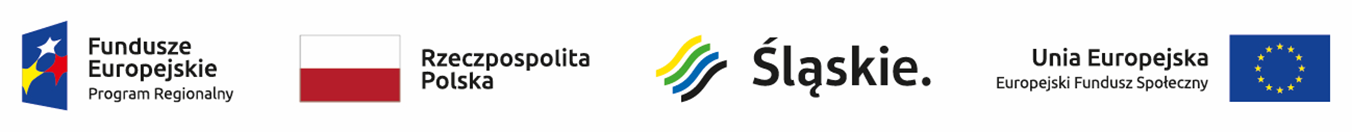 Lista projektów, które spełniły kryteria i uzyskały wymaganą liczbę punktów w ramach konkursu nr RPSL.11.01.03-IZ.01-24-334/19Poddziałanie 11.1.3 Wzrost upowszechnienia wysokiej jakości edukacji przedszkolnej – konkursSubregion Centralny* W przypadku projektów ocenionych pozytywnie jest to wartość po dokonaniu we wniosku o dofinansowanie korekt wynikających z ustaleń negocjacyjnych ** Umowa zostanie podpisana pod warunkiem dostępności środkówPoz. 22-36 – rekomendowany do dofinansowania po zwiększeniu kwoty przeznaczonej na dofinansowanie projektów w konkursieLp.numer w LSITytuł projektuWnioskodawcaAdres wnioskodawcyWartość projektu*  Dofinansowanie*Wynik ocenyPrzyznane punkty1WND-RPSL.11.01.03-24-00C4/20-004Wymarzone przedszkoleGLIWICE - MIASTO NA PRAWACH POWIATUul.Zwycięstwa 21; 44100 Gliwice372 492,25316 618,41pozytywny, rekomendowany do dofinansowania**652WND-RPSL.11.01.03-24-00BC/20-004Orzeskie przedszkolaki – nowy oddział przedszkolny w Gminie OrzeszeMIASTO ORZESZEul.św. Wawrzyńca 21; 43180 Orzesze474 863,78403 634,21pozytywny, rekomendowany do dofinansowania**613WND-RPSL.11.01.03-24-00C2/20-003Słoneczne Orzesze – zajęcia specjalistyczne dla dzieci z niepełnosprawnościami w orzeskich przedszkolachMIASTO ORZESZEul.św. Wawrzyńca 21; 43180 Orzesze812 864,84690 935,11pozytywny, rekomendowany do dofinansowania**60,54WND-RPSL.11.01.03-24-00D8/20-004Wszystkie dzieci nasze są - zaspokajanie specjalnych potrzeb edukacyjnych przedszkolaków  z  Przedszkola  nr 1 w Miasteczku ŚląskimGMINA MIASTECZKO ŚLĄSKIERynek 8 ; 42-610 Miasteczko Śląskie126 281,25107 339,06pozytywny, rekomendowany do dofinansowania**605WND-RPSL.11.01.03-24-00D9/20-003Zwiększenie dostępności miejsc i jakości  edukacji w Przedszkolu  Publicznym nr 2 i 3 w Miasteczku ŚląskimGMINA MIASTECZKO ŚLĄSKIERynek 8; 42-610 Miasteczko Śląskie295 212,50250 930,62pozytywny, rekomendowany do dofinansowania**59,56WND-RPSL.11.01.03-24-04C9/19-002Poprawa jakości i dostępności edukacji przedszkolnej w Mysłowicach 3MIASTO MYSŁOWICEul.Powstańców 1; 41-400 Mysłowice362 405,36308 044,55pozytywny, rekomendowany do dofinansowania**59,57WND-RPSL.11.01.03-24-00E8/20-003Doposażenie w specjalistyczny sprzęt wraz z realizacją zajęć dla dzieci z niepełnosprawnościami oraz przeszkolenie nauczycieli w Przedszkolu Miejskim nr 1 w Porębie oraz w oddziałach w Szkole Podstawowej nr 2 w PorębieGMINA PORĘBAul.Dworcowa 1; 42480 Poręba324 365,00275 710,25pozytywny, rekomendowany do dofinansowania**598WND-RPSL.11.01.03-24-0004/20-002Poprawa jakości i dostępności edukacji przedszkolnej w Mysłowicach 2MIASTO MYSŁOWICEul.Powstańców 1; 41-400 Mysłowice715 037,65607 782,00pozytywny, rekomendowany do dofinansowania**599WND-RPSL.11.01.03-24-04CB/19-002Bajkolandia - przedszkole marzeńGMINA TOSZEKul.Bolesława Chrobrego 2; 44-180 Toszek188 080,83159 868,70pozytywny, rekomendowany do dofinansowania**5910WND-RPSL.11.01.03-24-00FH/20-003Niepubliczne Przedszkole Pierwsza Dzielnica TDJ FoundationFUNDACJA TDJ NA RZECZ EDUKACJI I ROZWOJUAleja Walentego Roździeńskiego 1 A; 40-202 Katowice1 067 517,50907 389,87pozytywny, rekomendowany do dofinansowania**58,511WND-RPSL.11.01.03-24-00GA/20-003Radosne przedszkole w Gminie SławkówMIASTO SŁAWKÓWul.Rynek 1; 41260 Sławków408 602,50347 312,12pozytywny, rekomendowany do dofinansowania**58,512WND-RPSL.11.01.03-24-00C8/20-003Dobrze być przedszkolakiem - poprawa jakości wychowania przedszkolnego poprzez organizację zajęć wspierających oraz specjalistycznych w przedszkolach i oddziałach przedszkolnych w szkole wraz z doskonaleniem kompetencji nauczycieli  w Łaziskach Górnych.MIASTO ŁAZISKA GÓRNEpl.Ratuszowy 1; 43-170 Łaziska Górne1 035 679,11880 327,24pozytywny, rekomendowany do dofinansowania**58,513WND-RPSL.11.01.03-24-00C3/20-003Radosna akademia przedszkolakaGMINA PSARYul.Malinowicka 4; 42-512 Psary391 100,00332 435,00pozytywny, rekomendowany do dofinansowania**5814WND-RPSL.11.01.03-24-00E9/20-003Stworzenie nowych miejsc przedszkolnych w Przedszkolu Miejskim nr 1 w PorębieGMINA PORĘBAul.Dworcowa 1; 42480 Poręba474 762,40403 548,04pozytywny, rekomendowany do dofinansowania**57,515WND-RPSL.11.01.03-24-04G3/19-002U MilusińskichPOWIAT BĘDZIŃSKISączewskiego 6; 42500 Będzin706 692,50600 688,62pozytywny, rekomendowany do dofinansowania**5716WND-RPSL.11.01.03-24-00DG/20-003Będzińskie przedszkola równych szansMIASTO BĘDZIN11 Listopada 20; 42500 Będzin1 449 476,661 232 055,16pozytywny, rekomendowany do dofinansowania**5717WND-RPSL.11.01.03-24-0025/20-002Rozwój edukacji przedszkolnej w WielowsiGMINA WIELOWIEŚul. Główna 1; 44-187 Wielowieś125 987,50107 089,37pozytywny, rekomendowany do dofinansowania**56,518WND-RPSL.11.01.03-24-00BF/20-002Wsparcie na starcie edukacji w gminie WyryGMINA WYRYul.Główna 133; 43175 Wyry352 062,50299 253,12pozytywny, rekomendowany do dofinansowania**5619WND-RPSL.11.01.03-24-00D7/20-002Przedszkole naszą szansą.MIASTO ZABRZEul.Powstańców Śląskich 5-7; 41-800 Zabrze428 950,00364 607,50pozytywny, rekomendowany do dofinansowania**55,520WND-RPSL.11.01.03-24-0558/19-003Nauka przez zabawęGMINA PILCHOWICEul.Damrota 6; 44-145 Pilchowice333 121,28283 153,08pozytywny, rekomendowany do dofinansowania**55,521WND-RPSL.11.01.03-24-00EF/20-003Tęczowa kraina Twojego dziecka 2VITALIO S.C. Jolanta Muc, Arkadiusz MucLegionów Polskich 67; 41-310699 002,96594 152,51pozytywny, rekomendowany do dofinansowania**5522WND-RPSL.11.01.03-24-00F5/20-002Wsparcie Przedszkola Montessori Ziarno w Mysłowicach poprzez utworzenie 30 nowych miejsc opieki przedszkolnejTOWARZYSTWO JEZUSOWE, PROWINCJA POLSKI POŁUDNIOWEJrynek Mały 8; 31041 Kraków570 000,00484 500,00pozytywny, rekomendowany do dofinansowania**5423WND-RPSL.11.01.03-24-04DG/19-003Mniami wspomaga dzieciPRZEDSZKOLE NIEPUBLICZNE MNIAMI PRZEDSZKOLE EKOLOGICZNE RAFAŁ PRZYBYŁAul.Zagórska 60; 42-680 Tarnowskie Góry197 942,50168 251,12pozytywny, rekomendowany do dofinansowania**5324WND-RPSL.11.01.03-24-00ED/20-002Przedszkole "Barwny Świat Alter"FUNDACJA EDUKACJI I WSPOMAGANIA ROZWOJU "EVOLVER"ul.Średnia 3A     ; 41-506 Chorzów1 205 997,601 025 097,96pozytywny, rekomendowany do dofinansowania**5325WND-RPSL.11.01.03-24-00DF/20-002Kociłapki - nowe miejsca przedszkolne w MikołowieFUNDACJA AUXILIUMos. Cypriana Kamila Norwida 4/6; 43-190 Mikołów746 488,73634 515,42pozytywny, rekomendowany do dofinansowania**5226WND-RPSL.11.01.03-24-00G3/20-002Ulubione przedszkole, z pasji do pracy z dziećmi, z myślą o aktywnych zawodowo rodzicachUl dla pszczół s.c.ks. Pawła Pośpiecha 20; 41-800 Ruda Śląska889 083,39755 720,88pozytywny, rekomendowany do dofinansowania**5227WND-RPSL.11.01.03-24-00E2/20-003Specjalistyczny Punkt Przedszkolny SkarbFUNDACJA CENTRUM TERAPII I ROZWOJU SKARBWyzwolenia 27; 43-190608 715,00517 407,75pozytywny, rekomendowany do dofinansowania**50,528WND-RPSL.11.01.03-24-00D3/20-003Zajęcia dodatkowe u BajtliFUNDACJA AUXILIUMos. Cypriana Kamila Norwida 4/6; 43-190 Mikołów379 838,44322 862,67pozytywny, rekomendowany do dofinansowania**5029WND-RPSL.11.01.03-24-04EB/19-002Mali odkrywcy (grupa 2) w Baby Planet w Katowicach."LET'S GO"ul.3 Maja 14; 41-200 Sosnowiec376 662,50320 163,12pozytywny, rekomendowany do dofinansowania**5030WND-RPSL.11.01.03-24-04EA/19-002Mali odkrywcy (grupa 1) w Baby Planet w Katowicach."LET'S GO"ul.3 Maja 14; 41-200 Sosnowiec376 662,50320 163,12pozytywny, rekomendowany do dofinansowania**5031WND-RPSL.11.01.03-24-04GG/19-002Bajkowy świat przedszkola w Tarnowskich GórachPRZEDSZKOLE NIEPUBLICZNE "BAJKOWY ZAMECZEK" ANETA PASIEKAul.Władysława Broniewskiego 27; 42-600 Tarnowskie Góry423 592,50360 053,62pozytywny, rekomendowany do dofinansowania**49,532WND-RPSL.11.01.03-24-00D5/20-002Kreatywnie, z TIK pokonujemy nasze ograniczenia"CENTRUM ROZWOJU KATOWICE" SPÓŁKA Z OGRANICZONĄ ODPOWIEDZIALNOŚCIĄul.Józefowska 5; 40-144 Katowice360 001,88306 001,59pozytywny, rekomendowany do dofinansowania**49,533WND-RPSL.11.01.03-24-04F4/19-003Podniesienie jakości edukacji przedszkolnej w Gminie MiedźnaGMINA MIEDŹNAul.Wiejska 131; 43227 Miedźna558 091,50474 377,77pozytywny, rekomendowany do dofinansowania**49,534WND-RPSL.11.01.03-24-00FD/20-002Wesołe przedszkole w RudziczceGMINA SUSZECul.Lipowa 1; 43-267 Suszec420 905,25357 769,46pozytywny, rekomendowany do dofinansowania**48,535WND-RPSL.11.01.03-24-00D1/20-002Na Wesołej w Mysłowicach Przedszkole Niepubliczne Motylek z oddziałem integracyjnym przyjmie kolejne dzieci pod swoje skrzydła1. FIRMA HANDLOWO-USŁUGOWA ANDRZEJ MOTYL 2. HANDLOWA SPÓŁKA CYWILNA "CENTRUM - 4" ANDRZEJ MOTYLul.Towarowa 1; 41-400 Mysłowice726 510,21617 533,67pozytywny, rekomendowany do dofinansowania**4836WND-RPSL.11.01.03-24-00BA/20-006Wspieramy edukację przedszkolną w Niepubliczny Przedszkolu "Wesołe Nutki" w Knurowie.Anna Dziublińskaul.Sztygarska 4; 44-193 Knurów122 293,85103 949,77pozytywny, rekomendowany do dofinansowania**47,5